MÅNEDSPLAN FOR ZEBRASTUEN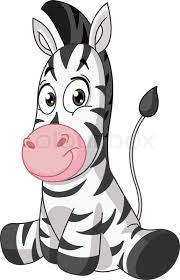 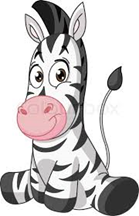 November 2020*Medbring 20 kr. senest d. 18. november så handler vi selv ind…. Med forbehold for ændringer – følg med på tavlen!Uge 45Emne: Julemandens værksted GirafMand.2.Velkommen til nye børn - Ida & JonathanTir d. 3.Giraf - udeOns d. 4.Tillykke til Jonathan med de 3 årTor d. 5.MotorikGiraf - indeFre d.6.Uge 46Emne:GirafMan d. 9.TurdagTirs d. 10.Giraf – udeOns d. 11.Tors d. 12.Motorik Tillykke til Luna med de 4 årGiraf - indeFre d. 13.Uge 47Emne: GirafMan d. 16.Turdag Tirs d. 17.Giraf - udeOns d. 18.Deadline for pakke til pakkeleg og madpenge…..!Tors d. 19.Motorik Tillykke til Ida med de 3 årGiraf - indeFre d. 20.Maddag – *se note nederstUge 48Emne: GirafMan d. 23.TurdagTirs d. 24.Giraf - udeOns d. 25.Tors d. 26.MotorikGiraf - indeFred d. 27.AdventshyggeUge 49Emne: GirafMan d. 30.Turdag